СМОТРИМ ВМЕСТЕс детьми 5-7 летВеселые истории. Денискины рассказы.  (По мотивам рассказов Виктора Драгунского)Королевство кривых зеркал.Снежная королева.Приключение Буратино.Кащей бессмертный.Первоклассница.По секрету всему свету.Незнайка с нашего двора.Фантазеры.Руслан и Людмила.Рассказы о Кешке и о его друзьях.Чук и Гек.Новогодние приключения Маши и Мити.Королевство кривых зеркал.Приключения электроника.Варвара –краса, длинная коса.Огонь, вода и медные трубы.Марья искусница.Старик Хоттабыч.Про красную шапочку.Русалочка.Финист-ясный сокол.Три толстяка.Старая, старая сказка…Сказка о царе Салтане.Илья Муромец.Каменный цветок.Золотой ключик.Золотые рога.Конек-горбунок.Василиса прекрасная.По щучьему веленью.Принцесса на горошине.Иван да Марья.Морозко.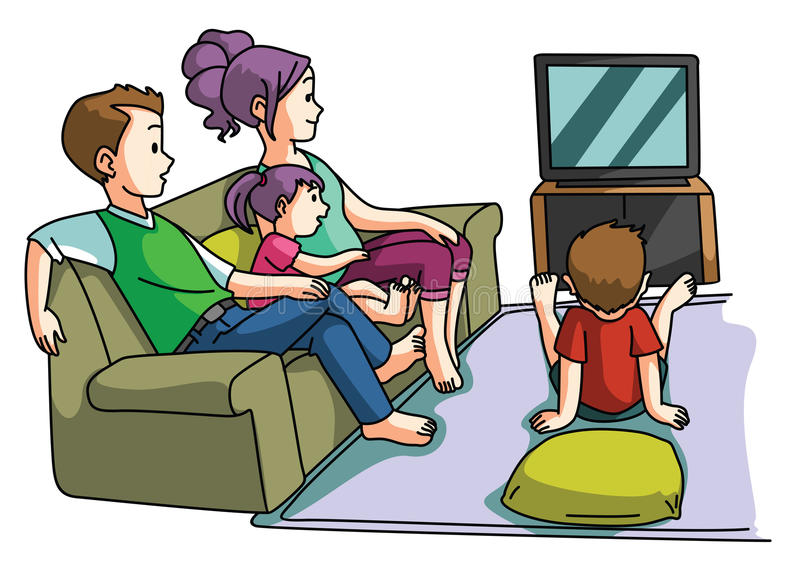 